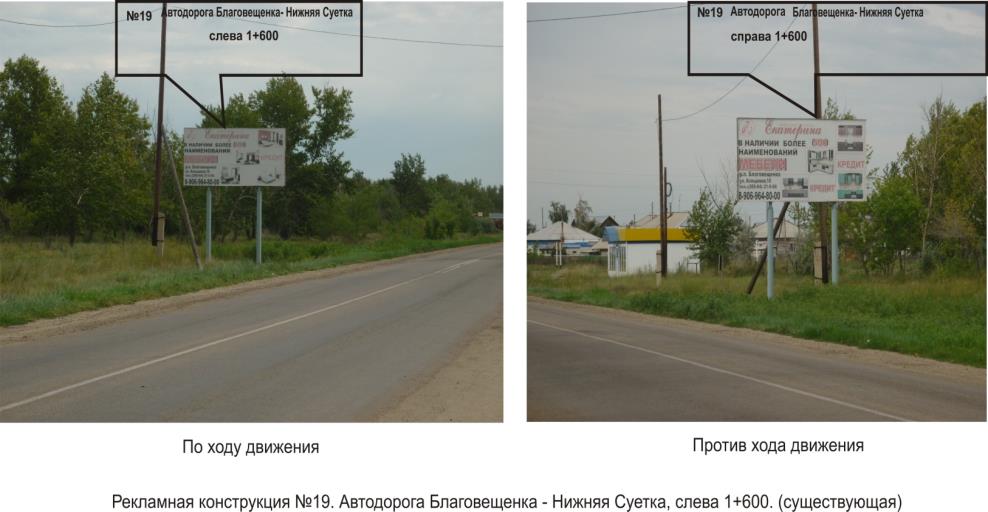 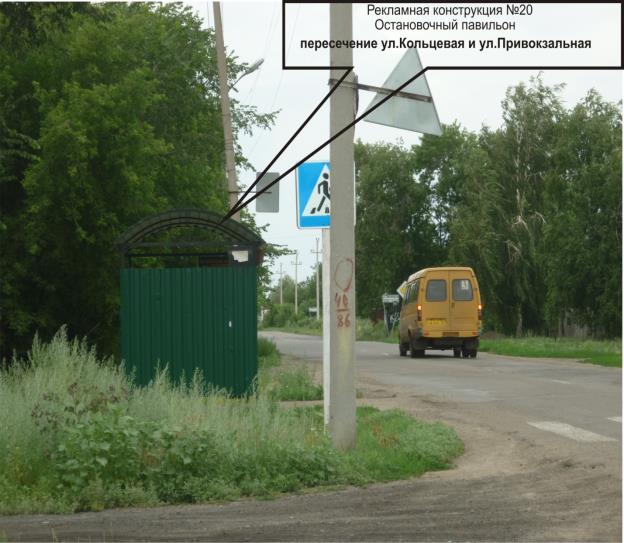 Рекламная конструкция №20.Остановочный павильонпересечение ул.Привокзальная и ул. Кольцевая(проектируемая)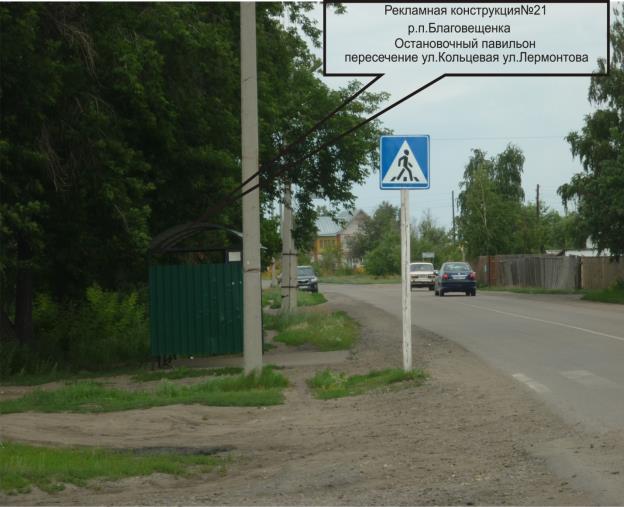 Рекламная конструкция №21.Остановочный павильонр.п.Благовещенка, пересечение ул.Кольцевая и ул.Лермонтова(проектируемая)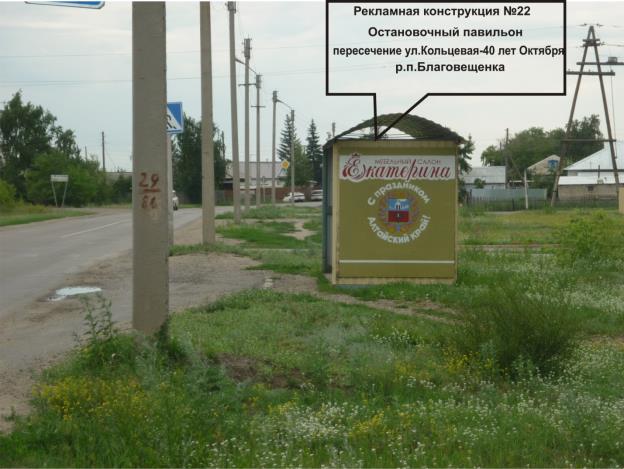 Рекламная конструкция №22Остановочный павильонр.п.Благовещенка, пересечение ул.Кольцевая и ул.40 лет Октября(существующая )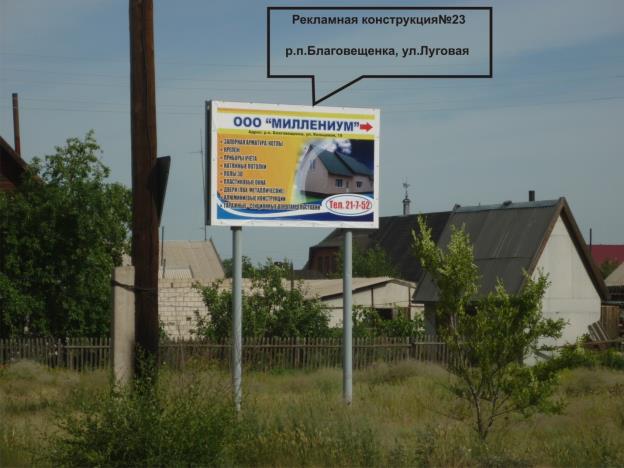 Рекламная конструкция №23р.п.Благовещенка, ул.Луговая (проектируемая)Рекламная конструкция №24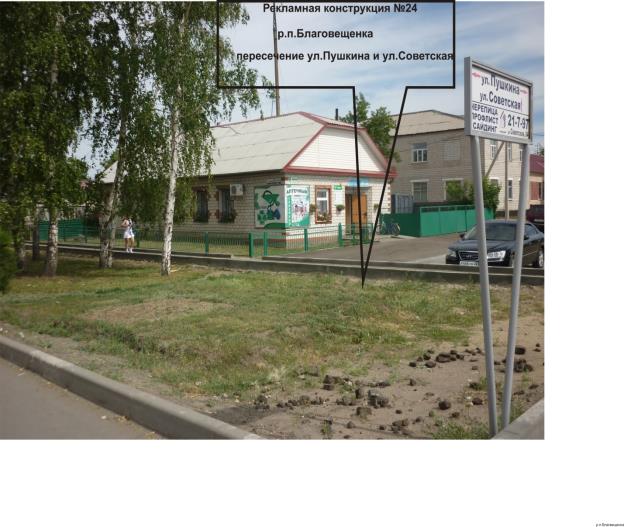 р.п.Благовещенка, пересечение ул.Пушкина и ул.Советская (проектируемая)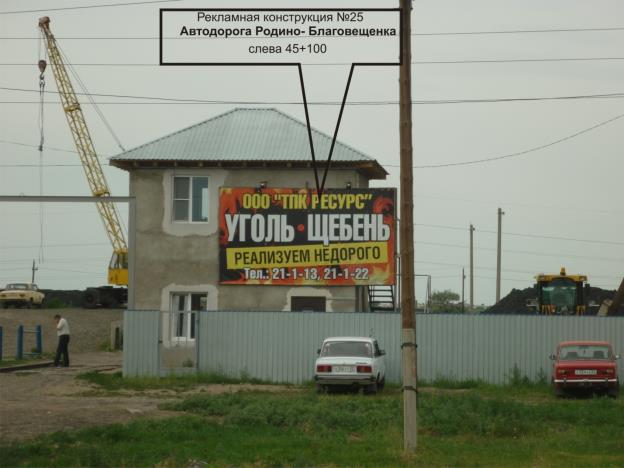 Рекламная конструкция №25Автодорога Родино- Благовещенка, слева 45+100 (существующая)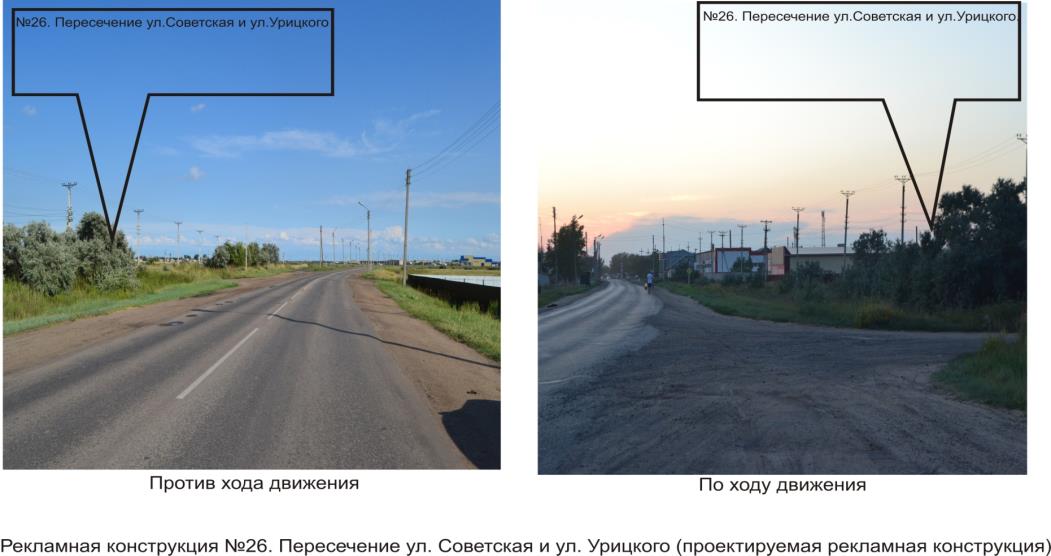 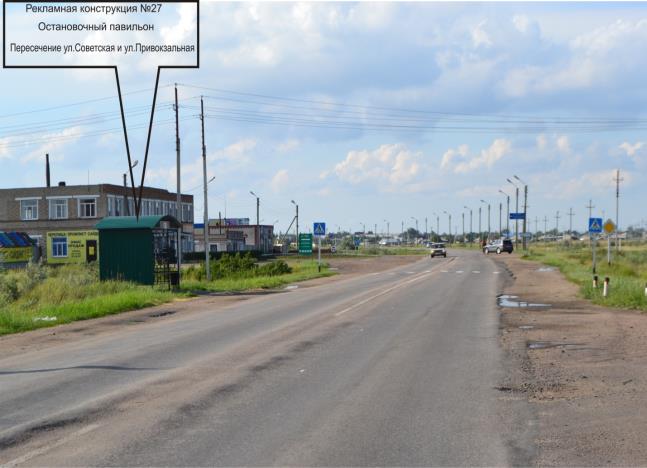 Рекламная конструкция №27Остановочный павильонр.п.Благовещенка, пересечение ул.Советская и ул.Привокзальная (проектируемая)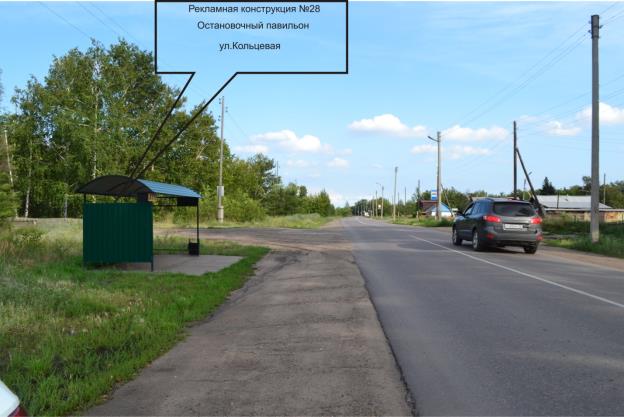 Рекламная конструкция №28Остановочный павильонр.п.Благовещенка, ул.Кольцевая (проектируемая)